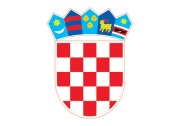       REPUBLIKA HRVATSKAŠIBENSKO-KNINSKA ŽUPANIJA           OŠ ČISTA VELIKAKLASA: 112-01/19-01/03URBROJ: 2182/1-12/1-6-01-19-1Čista Velika, 27. kolovoza 2019.HRVATSKI ZAVOD ZA ZAPOŠLJAVANJEIspostava Vodice						Herfordska bb						Fax: 022/445 052Na temelju članka 107. Zakona o odgoju i obrazovanju u osnovnoj i srednjoj školi (Narodne novine broj 87/08, 86/09, 92/10, 105/10, 90/11, 16/12, 86/12, 94/13, 152/14 i 7/17 ) i sukladno uvjetima projekta Zajedno do znanja uz više elana II“ u okviru Poziva za dodjelu bespovratnih sredstava UP.03.2.1.03 “Osiguravanje pomoćnika u nastavi i stručnih komunikacijskih posrednika učenicima s teškoćama u razvoju u osnovnoškolskim i srednjoškolskim odgojno-obrazovnim ustanovama, faza III” koji se financira sredstvima Europskog socijalnog fonda u okviru Operativnog programa “Učinkoviti ljudski potencijali” 2014-2020, Osnovna škola Čista Velika objavljuje NATJEČAJza radno mjestoPOMOĆNIK/CA U NASTAVI - 1 izvršitelja na određeno, nepuno radno vrijeme, 29 sati tjedno, za vrijeme trajanja šk. god. 2019./2020.Uvjeti za zasnivanje radnog odnosa su:srednjoškolsko obrazovanjezavršena edukacija za osposobljavanje pomoćnika u nastavi za učenike s teškoćama u razvojuda protiv kandidata nije pokrenut kazneni postupakPrijavi je potrebno priložiti:zamolbu s osobnim podatcima (u kojoj mora biti navedena adresa i broj telefona),životopis,presliku osobne iskaznice,dokaz o stručnoj spremi (preslika diplome odnosno svjedodžbe),presliku potvrde o završenoj edukaciji za osposobljavanje pomoćnika u nastavi za učenike s teškoćama u razvoju, ipotvrdu da protiv kandidata nije pokrenut kazneni postupak (ne stariju od 6 mjeseci).Traženi dokumenti mogu se podnijeti i u preslici.Na oglašeni natječaj, temeljem članka 13. st. 2 Zakona o ravnopravnosti spolova, mogu se prijaviti osobe oba spola.Prijave s dokazima o ispunjavanju uvjeta natječaja slati na adresu: O.Š. Čista Velika, Čista Velika I/24A, 22214 Čista Velika.Nepravodobno poslane i nepotpune zamolbe neće se razmatrati.Prije donošenja odluke o izboru može se organizirati prethodni razgovor s prijavljenim kandidatima o čemu će kandidati biti telefonski obaviješteni.Prednost imaju kandidati koji su završili studije na edukacijsko-rehabilitacijskim fakultetima, odnosno studije koji im omogućuju rad u osnovnim školama, posebice oni kandidati koji imaju iskustva u radu s djecom koja su ciljna skupina Poziva (učenici s teškoćama u razvoju).Kandidati koji ostvaruju pravo prednosti pri zapošljavanju prema posebnim propisima dužni su u prijavi na natječaj pozvati se na to pravo te priložiti sve potrebne dokaze iz kojih se vidi  navedeno pravo.Kandidati koji ostvaruju prednosti pri zapošljavanju prema Zakonu o hrvatskim braniteljima iz Domovinskog rata i članovima njihovih obitelji (Narodne novine br.121/17) dužni su priložiti dokumentaciju sukladno uputama na stranici Ministarstva hrvatskih branitelja: https://branitelji.gov.hr/zaposljavanje-843/843 Natječaj vrijedi od 28. kolovoza 2019. do 5. rujna 2019. godine.										Ravnatelj:										Marijan Belamarić